INFORMATIVA PARTECIPANTI CORSI(artt. 13 e 14 Regolamento Europeo 679/2016 – GDPR)TITOLARE DEL TRATTAMENTO  Il sistema CONFESERCENTI SIENA, intendendosi con tale termine un sistema di Associazioni e Società ad oggi consistente nella Confesercenti Provinciale di Siena, nella Confesercenti Impresa Srl., CESCOT Siena Società cooperativa Esercenti,  nel Centro Studi Mercurio. Pertanto con il termine CESCOT SIENA nel presente contratto, si intende riferirsi ad uno dei soggetti contitolari del trattamento facenti parte del  Sistema Confesercenti, che raccoglie e tratta i dati personali dell’assistito  per assicurare il raggiungimento delle finalità richieste dall’incarico. Il titolare del Trattamento ha nominato come Responsabile del Trattamento dei Dati (DPO) il Dr. Gherardo Centini, che può essere contattato per le questioni relative al trattamento dei dati personali all’indirizzo mail infoprivacy@confesercenti.siena.itGENERALITA’ CESCOT SIENA  considera i dati personali, appartenenti a coloro che accedono alle attività formative rese disponibili, di estrema importanza per lo svolgimento della propria mission e per il raggiungimento degli obiettivi. Essi hanno valenza strategica e sono trattati in quadro di trasparenza, riservatezza e sicurezza, garantendo l’applicazione della normativa vigente, con particolare riguardo alla disciplina del Regolamento Europeo 679/2016.FINALITA’CESCOT SIENA tratta i dati personali per la selezione, l’iscrizione e la partecipazione a corsi nell’ambito di:attività di formazione professionale che eroga quale agenzia formativa espressione di Confesercenti Siena, sia a carattere pubblico che privato;formazione realizzata nel quadro di disposizioni regionali correlate al Fondo Sociale Europeo o comunque disciplinati da normative/autorità pubbliche;formazione realizzata in collaborazione con FONTER - Fondo Paritetico Interprofessionale Nazionale per la Formazione Continua del Terziario.servizi di orientamento, recruitment e selezione risorse umaneNelle attività didattiche  svolte con modalità a distanza (FAD) i dati personali raccolti durante l’utilizzo delle piattaforme di e-learning necessari per il riconoscimento delle attività, saranno trattati in modo lecito, corretto e trasparente e per le finalità di monitoraggio, comunicazione, controllo e archiviazione previste dalla L. R. 32 del 26 luglio 2002 e sue successive modificazioni e dai Regolamenti comunitari del Fondo Sociale Europeo. Le informazioni ricevute e trattate sono dati anagrafici identificativi e dati di contatto (ad es. indirizzo mail, telefono, dati log in/log out) necessari per ottemperare agli  standard previsti per il riconoscimento della FAD svolta dagli iscritti ai corsi di formazione cofinanziati dal POR FSE 2014/2020 e iniziati nel periodo di Emergenza epidemiologica da Covid-19.BASE GIURIDICALa base giuridica del trattamento è il consenso dell’interessato. Nella considerazione che i dati personali richiesti sono indispensabili per la partecipazione all’attività formativa la sottoscrizione dell’istanza di ammissione, con contestuale consegna della presente informativa, costituisce anche autorizzazione al trattamento. Analogamente è il consenso dell’interessato che consente il trattamento dei dati personali in relazione ai servizi di orientamento, recruitment e selezione risorse umane.Il consenso esplicito e specifico è obbligatorio nel caso:l’interessato sia un minore di anni 16, da parte di chi esercita la potestà genitoriale;il trattamento riguardi dati personali particolari ai sensi dell’art.9 del GDPR (origine razziale o etnica, opinioni politiche, convinzioni religiose o filosofiche, appartenenza sindacale, dati genetici, dati biometrici intesi a identificare in modo univoco una persona fisica, dati relativi alla salute o alla vita sessuale o all’orientamento sessuale della persona).MODALITA’CESCOT SIENA  tratta i dati personali in forma sia cartacea che digitale.Nel quadro di previsioni normative o di esigenze tecniche od operative esclusivamente collegate al raggiungimento delle finalità indicate, i dati, oltre che nel proprio ambito organizzativo, possono essere comunicati a titolo esemplificativo ma non esaustivo :Al Sistema Confesercenti Siena come sopra descrittodocenti e soggetti partner che collaborano allo svolgimento delle attività formative;enti, professionisti, società od altre strutture, eventualmente configurate come responsabili del trattamento, incaricate dell’adempimento di obblighi amministrativi, contabili e gestionali connessi allo svolgimento dell’attività dell’ente, nel caso di corsi fad anche Google;pubbliche autorità ed amministrazioni in ottemperanza di obblighi dettati dalla vigente normativa;enti ed aziende in relazione all’attività di orientamento, recruitment e selezione risorse umane.L’elenco completo dei collaboratori esterni incaricati e/o Enti interessati incaricati è disponibile presso la sede del Titolare del TrattamentoI dati in argomento sono conservati per il tempo necessario per il conseguimento delle finalità indicate, per le esigenze di documentazione dell’attività svolta e dei risultati conseguiti dai partecipanti, ovvero in ottemperanza ad obblighi normativi.DIRITTI DELL’INTERESSATO. L’Interessato ha diritto di ottenere la conferma dell’esistenza o meno di dati personali che  lo riguardano, anche se non ancora registrati, e la loro comunicazione in forma intelligibile.2. L’interessato ha diritto di ottenere l’indicazione:dell’origine dei dati personali;delle finalità e modalità del trattamento;della logica applicata in caso di trattamento effettuato con l’ausilio di strumenti elettronici;degli estremi identificativi del titolare, dei responsabili e del rappresentante designato (quest’ultimo in caso di trattamento da parte di chiunque sia stabilito nel territorio di un Paese non appartenente all’Unione Europea);dei soggetti o delle categorie di soggetti ai quali i dati personali possono essere comunicati o che possono venirne a conoscenza in qualità di rappresentante designato nel territorio dello Stato, di responsabili o di incaricati.3. L’interessato ha diritto di ottenere:l’aggiornamento, la rettificazione, ovvero quando vi ha interesse, l’integrazione dei dati;la cancellazione, la trasformazione in forma anonima o il blocco dei dati trattati in violazione di legge, compresi quelli di cui non è necessaria la conservazione in relazione agli scopi per i quali i dati sono stati raccolti o successivamente trattati;l’attestazione che le operazioni di cui alle lettere a) e b) sono state portate a conoscenza, anche per quanto riguarda il loro contenuto, di coloro ai quali i dati sono comunicati o diffusi, eccettuato il caso in cui tale adempimento si rivela impossibile o comporta un impiego di mezzi manifestamente sproporzionato rispetto al diritto tutelato.4. L’interessato ha diritto di opporsi, in tutto in parte:per motivi legittimi al trattamento dei dati personali che lo riguardano, ancorché pertinenti allo scopo della raccolta;al trattamento di dati personali che lo riguardano a fini di invio materiale pubblicitario o di vendita diretta o per il compimento di ricerche di mercato o di comunicazione commerciale.In ogni momento, l'utente può revocare il consenso prestato. Le richieste vanno rivolte per iscritto al Titolare del trattamento scrivendo a: infoprivacy@confesercenti.siena.it.(I seguenti dati non sono necessari in caso di invio per digitale)LUOGO E DATAFIRMA DEL DESTINATARIO                                                                                        			    PER CESCOT SIENA____________________________					                   _______________________________	Inoltre, per quanto riguarda i servizi a fini didattici di videoripresa, registrazioni audio, fotografia.DO IL CONSENSO	                                                          NEGO IL CONSENSO______________________	                                 	     ________________________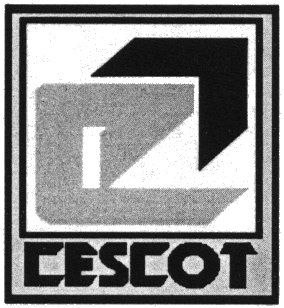 CONTRATTO ATTIVITÀ FORMATIVECodice documento:PP02_R01Rev. n°8 / del: 22/12/2021CORSO: CORSO CONTABILITA’ BASEOperatore …………………   Codice Cliente ………………..  Associato   SI     NO      Codice Zona ………………DATI DELL’AZIENDARag. Sociale .................……………………………….....………………………………………………………………..…...Codice ATECO ………………… Settore produttivo .....…………………..................………………………………………Indirizzo........................................................................................................................................................................ CAP............................... Comune…………..……………………..….……….……………………………..Prov (…….….)   P.Iva …………………………………….………….…… C.F. ………………………………..……………………………….Tel .……………………….….Fax ……..………………e-mail………………………………………………………………..PEC: ……………………………………………………………………. codice destinatario: ………………………………Come è venuto a conoscenza del corso: ………………………………………………………………………………….PARTECIPANTE AL CORSOCognome.....................……………………….........................Nome……………………………………………………..…Luogo nascita .....................………………………………………….............…….. Data di nascita …........…….....….....Codice Fiscale  .....................…………………………………………………………………………… Sesso   F    M Residenza ......................................................................................................................................................................Via …………………………..……………………………………………………………………….…… CAP ……………….. Tel ...............................................................e-mail…………………………………………………………………………..Intolleranze e allergie alimentari (solo per corsi di cucina) …………………………………………………………………..Titolo di studio …………………………………………………………………………………………………………………….Condizione occupazionale ………………………………………………………………………………………………………ASPETTI ECONOMICILa quota di partecipazione al corso è pari ad  650 Euro + IVA +  2€ di marca da bollo per ogni pagamento effettuato di importo superiore a 77,47€. ACCONTO                € …..………………….…     fattura n° …………….    del ……..………………...   SALDO                      € …..………………….…     fattura n° …………….    del ……..………………...  Modalità di pagamento:Contanti/ Assegno/POSBonifico bancario: IBAN IT74K0103014208000000077588 – ag.5 MPS SIENA –intestato a Cescot SIENA AltroIl/La sottoscritto/a   autorizza  non autorizza il CESCOT SIENA SOCIETÀ COOPERTIVA ESERCENTI all’esposizione delle proprie foto/video all’interno del suo sito Internet, e dei canali social relativamente a foto scattate esclusivamente nell’ambito dell’attività prestata.Firma (firma del genitore o tutore per i minorenni) ......................…………………….........……….     Per CESCOT SIENA Firma …………………………………..……………………Sede di svolgimento: S.S. 73 LEVANTE N. 10 SIENAIl corso avrà inizio, presumibilmente, il 06.04.2022 alle ore 9.00 e comunque solo dopo conferma telefonica, mail o sms ai recapiti indicati o consegna del calendarioLa quota comprende: iscrizione e frequenza al corso, rilascio certificazioni finali, materiale didattico ad uso individuale e collettivo, assicurazione contro gli infortuni e rischi civili contro terzi.Frequenza:Ai fini del rilascio degli attestati di frequenza, o dell'ammissione agli esami per il conseguimento di abilitazioni professionali, qualifiche o certificazioni di competenza, è necessario garantire gli standard di frequenza previsti dalla normativa vigente e dai/lle profili/figure regionali di riferimento, pari, in generale, al 70% delle ore, con le seguenti eccezioni:per la formazione obbligatoria per Commercio e somministrazione alimenti e bevande l'obbligo di frequenza è dell'80%;per la formazione obbligatoria per Addetto ai servizi di controllo attività di intrattenimento e spettacolo e la formazione obbligatoria inerente il D. LGS. 81/08, l'obbligo di frequenza è dell'90%;per le attività che prevedono stage in azienda (qualifiche e certificazioni di competenza su ADA), obbligo di frequenza è del 70% del percorso complessivo, con almeno il 50% delle ore di stage.Annullamento corso/ Modalità di rimborso:Il CESCOT SIENA SOCIETÀ COOPERATIVA ESERCENTI si riserva la facoltà di rinviare o annullare il corso programmato per mancato raggiungimento del n. minimo di iscritti. In tal caso Cescot trascorsi 3 mesi dalla data presunta di avvio provvederà al rimborso dell’importo ricevuto senza ulteriori oneri. Il rimborso dell'intera quota versata sarà comunque garantito in caso di annullamento del corso dovuto all'imperizia dell'Agenzia Formativa quale la revoca del riconoscimento da parte del competente ufficio regionale (art. 9 allegato A dei decreti: 20982 e 20983 del 20/12/19, 20841 del 19/12/2019, 20582 del 18/12/2019).Recesso/Modalità di disdetta:È possibile rinunciare all’iscrizione entro e non oltre il 7° giorno precedente la data effettiva di inizio del corso comunicando la decisione del recesso per iscritto o via fax  al n° 0577252284, oppure via posta per raccomandata con ricevuta di ritorno. In tal caso la quota di iscrizione versata verrà trattenuta dal CESCOT a titolo di rimborso spese ai sensi dell’art. 2237 del Codice Civile. Qualora invece la comunicazione di recesso avvenga dopo tale termine oppure avvenga di fatto per la mancata presenza al corso, sarà comunque dovuto l’intero importo. Allegati: ………………………………………. Data .........………  Firma (firma del genitore o tutore per i minorenni) ......................…………………….........………. (in espresso si approvano tutti gli articoli a lato)CESCOT SIENA SOCIETÀ COOPERATIVA ESERCENTI -    SS 73 Levante n.10 53100 Siena    Telefono: 0577 252201    Fax: 0577252284    e-mail: formazione@confesercenti.siena.it   www.cescot.siena.it   cescotsienasoccoopes@pecconfesercentisi.it  